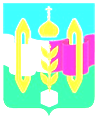 Российская ФедерацияИркутская областьУсольское районное муниципальное образованиеА Д М И Н И С Т Р А Ц И Ягородского поселенияТельминского муниципального образованияР А С П О Р Я Ж Е Н И ЕОт 08.05.2018 г. 									    № 65-рр.п. ТельмаО внесении изменений в распоряжение №51-р от 09.04.2018года «О создании патрульно- маневренной группы на территории городского поселения Тельминского муниципального образования»С целью предупреждения происшествий и чрезвычайных ситуаций на территории Тельминского муниципального образования, руководствуясь Федеральным законом от 06 октября 2003 года № 131-ФЗ «Об общих принципах организации местного самоуправления», руководствуясь статьями 23, 46 Устава городского поселения Тельминского муниципального образования,Включить в состав  патрульно- маневренной группы для проведения мероприятий по патрулированию территорий и выявлении несанкционированных палов растительности, мусора и принятию мер по тушению возгораний , по принятию мер по предотвращению несчастных случаев на водных объектах  Тельминского муниципального образования (далее – ПМГ) включит в состав:- Чичкареву Анастасию Николаевну- специалиста по работе с населениемПМГ:- принимать решения по реализации мероприятий по предупреждению происшествий и чрезвычайных ситуаций на водных объектах Тельминского МО;- обеспечить контроль за обстановкой, складывающейся на  водоемах муниципального образования;- привлекать при необходимости силы и средства организаций, расположенных на териитории Тельминского муниципального образования, а также технику, которая может применяться в устранении сложившейся ситуации.3. Заседания ПМГ проводить по мере необходимости.4. Контроль за выполнением настоящего распоряжения оставляю за собой.5. Ведущему специалисту по организационной работе администрации (Лисецкой И.В.) опубликовать настоящее распоряжение в газете «Новости» и разместить на официальном сайте органов местного самоуправления.Глава  городского поселенияТельминского  муниципального образования                                 М.А.Ерофеев